ST. JOSEPH’S COLLEGE (AUTONOMOUS), BANGALORE -27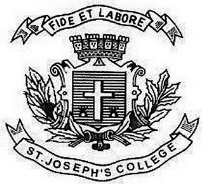 B.Sc VI SEMESTERSEMESTER EXAMINATION: APRIL 2018CS 6115 – Computer NetworksTime – 2.5 hours 								Max Marks -70This question paper has 1 printed pageI Answer all the following  							2*10= 20Define Simplex, Half Duplex and Full Duplex modes in Networks.Write about Broadband and Baseband Coaxial Cable.What is an error? Mention the types of errors in Networks.Define MAC. Write about Channel allocation.Differentiate Error Control and Flow Control.Write about Persistent and Non persistent CSMA.Define CSMA/CD.Define Flooding.Differentiate between Public and private keys.Define SMTP, FTP and HTTP.II.Answer any FIVE of the following.						5*6= 3011.Write in detail about TCP/IP reference Model with a neat diagram.12.What is switching? Write about Packet Switching in detail with a neat diagram.      13.Explain in detail about Cyclic Redundancy check with an example.      14.Write in detail about 802.3 Ethernet in detail.      15.Explain the concept of Dijikstra’s shortest path routing algorithm with an example.      16.Write about the services offered by transport layer with an example.      17.Explain in detail about cryptography.III Answer any TWO of the following.         					2*10=2018.Define Multiplexing. Explain in detail about Frequency Division Multiplexing along with     its Advantages and Disadvantages.19.Write in detail about CSMA.      20.Explain the concept of Hamming Code with a suitable example.CS-6115-A-18